“NAME” Sticker Chart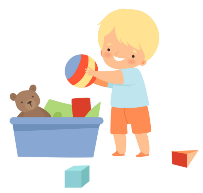 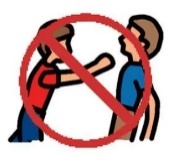 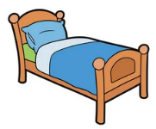 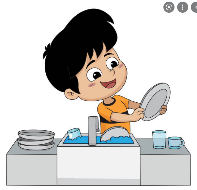 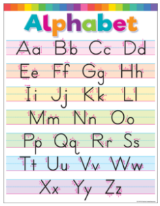 